   8  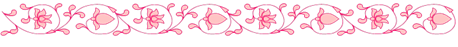 I этап, 1 квартал     Различение звукоподражаний из трех.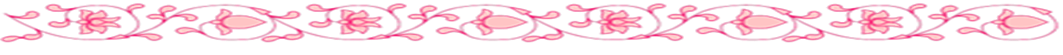 1.           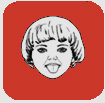 1.Игра «Обезьянки» (каждое упражнение выполнять 5 раз).- «Лягушка»            - «Заборчик»          - «Бегемотики»2.     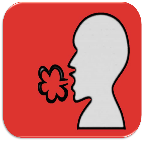 2.Дыхательная гимнастика «Дудочка». - Смотри, это дудочка. Если в нее сильно дуть, то она зазвучит. Послушай, как это делаю я. Теперь ты сам попробуй (набираем воздух через рот).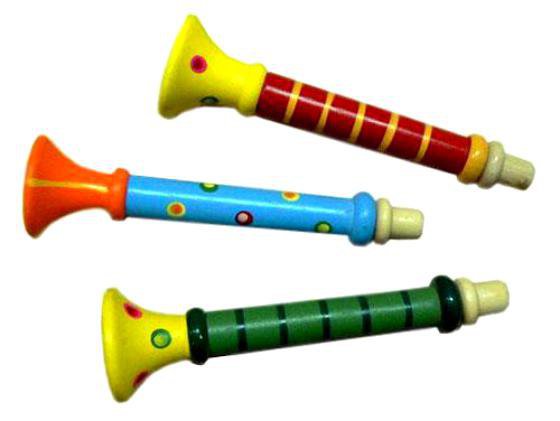 3. 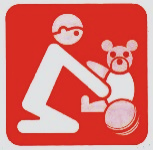 3.Игра «Взять игрушку». - Взрослый берёт игрушку - собаку, затем его протягивает ребёнку: «На, возьми аф - аф!». Когда ребёнок немного подержит собаку, взрослый просит: «Дай мне аф- аф». Показывает, как гладить рукой собаку, и снова отдаёт ее ребёнку. «На, возьми аф - аф!», «Погладь аф-аф!»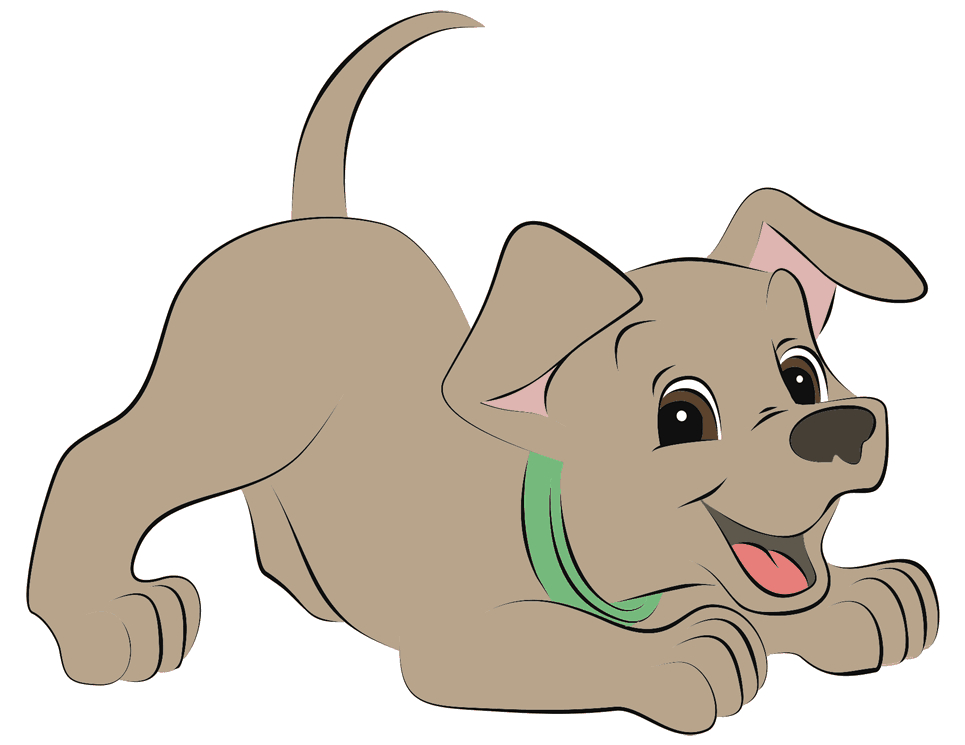   8  I этап, 1 квартал  8  I этап, 1 квартал4.       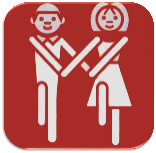 4.Упражнение «Взять». Выполняется под мелодию с ритмичным рисунком. Взрослый пропевает, показывая движения (делай, как я), ребенок повторяет движения.5.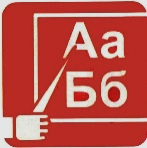 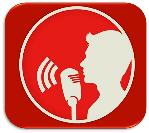 5.Игра «Чей голосок?» - Давай с тобой поиграем! Взрослый показывает игрушки кошки, собаки, коровы, называет их и произносит, как подаёт голос кошка «мяу - мяу», показывая игрушку; как подаёт голос собака «аф - аф», показывая игрушку; как подаёт голос корова «му». - Повтори со мной вместе. Взрослый (за ширмой) произносит звукоподражания, ребенок показывает нужную игрушку.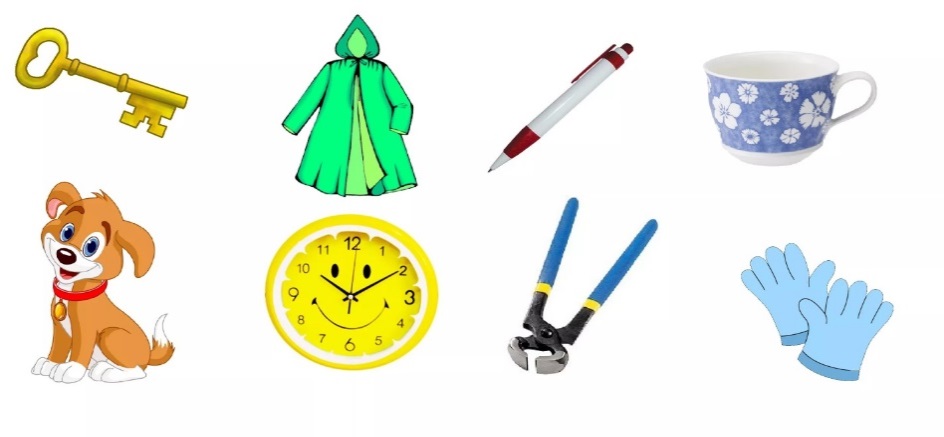 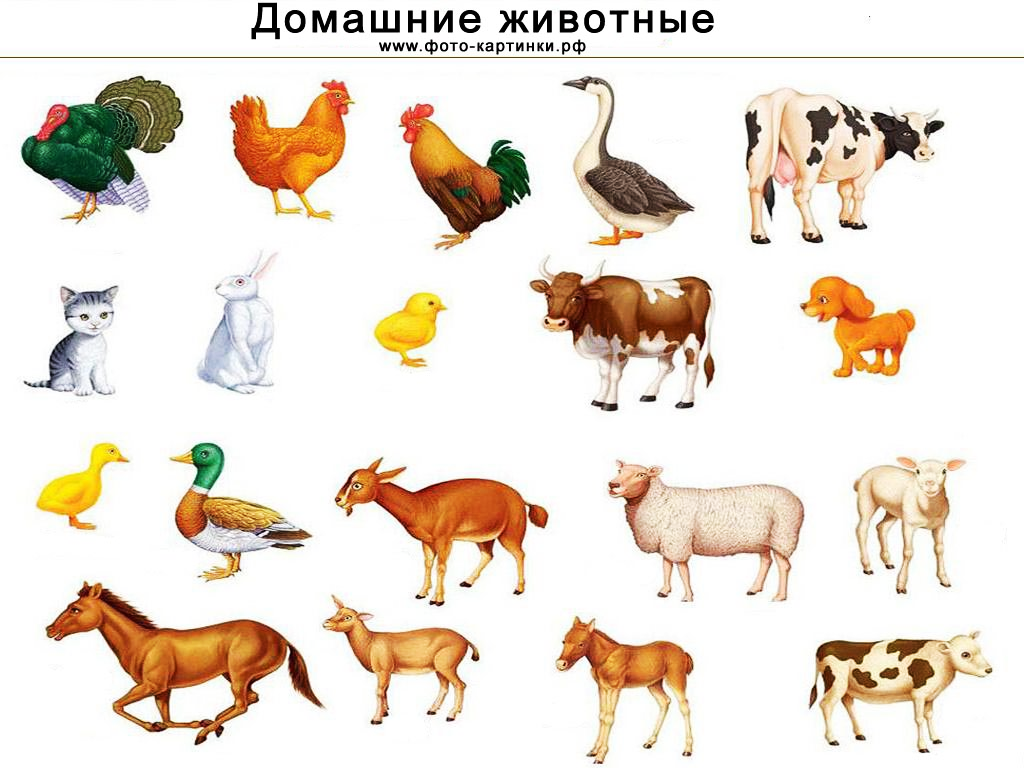 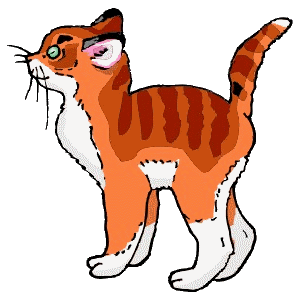 6.   6.Игра «Кто это?» - Давай с тобой поиграем!  Перед ребёнком альбом с семейными фотографиями, фотографиями детей из группы детского сада, фото педагогов. Взрослый всех называет. Вопросы и задания: - Покажи, где Паша, Тётя Таня, где ты. - Кто это?  (Взрослый показывает пальчиком ребёнка на него самого). - Кто это?  (Взрослый показывает пальчиком на себя.) - Покажи, где мама, папа, где ты. - Кто это? - Я! (Взрослый показывает пальчиком ребёнка на него самого).